Протокол № 18заседания членов Совета саморегулируемой организации  «Союз дорожно- транспортных строителей «СОЮЗДОРСТРОЙ»г. Москва                                                                                30 сентября   2021 годаФорма проведения: очнаяПрисутствовали члены Совета:Андреев Алексей Владимирович – Генеральный директор АО «ДСК «АВТОБАН», Вагнер Яков Александрович – Генеральный директор ООО «Стройсервис», Васильев Юрий Эммануилович – Генеральный директор ООО «МИП «МАДИ-ДТ», Власов Владимир Николаевич – Генеральный директор АО «Дороги и Мосты», Гордон Семен Лазаревич – Генеральный директор ООО «Лагос», Данилин Алексей Валерьевич – Исполнительный директор АО «Сефко», Кошкин Альберт Александрович – президент «СОЮЗДОРСТРОЙ», Любимов Игорь Юрьевич – Генеральный директор ООО «СК «Самори», Хвоинский Леонид Адамович – Генеральный директор «СОЮЗДОРСТРОЙ».Повестка дня:Рассмотрение вопроса о присвоении уровня ответственности в соответствии со статьей 55.16 Градостроительного Кодекса Российской Федерации.Рассмотрение заявлений организаций об изменении права осуществлять строительство, реконструкцию, капитальный ремонт и снос объектов капитального строительства. По первому вопросу: слово имеет генеральный директор «СОЮЗДОРСТРОЙ»  Хвоинский Леонид Адамович – на основании заявления и предоставленных данных, предлагаю присвоить уровни ответственности - членам Союза:  ООО  «ГАРАНТСТРОЙ».Решили: на основании заявления и предоставленных данных, присвоить уровни ответственности следующей организации и сформировать компенсационный фонд  возмещения вреда и  договорных обязательств:На основании присвоенного уровня ответственности,  сформировать   компенсационный фонд возмещения вреда и  договорных обязательств.  	Присвоить право осуществлять строительство, реконструкцию, капитальный ремонт объектов капитального строительства, в отношении объектов капитального строительства включая особо опасные, технически сложные и уникальные объекты (кроме объектов использования атомной энергии) в отношении организаций - члена Союза: ООО «ГАРАНТСТРОЙ».Голосовали:За – 9 голосов, против – нет, воздержался – нет.По второму вопросу: слово имеет генеральный директор «СОЮЗДОРСТРОЙ»  Хвоинский Леонид Адамович – на основании заявления и предоставленных данных, предлагаю отменить право осуществлять строительство, реконструкцию, капитальный ремонт, снос особо опасных, технически сложных и уникальных объектов капитального строительства члену Союза: ООО «НПО ВОДЭХ».Решили: на основании заявления и предоставленных данных, отменить право осуществлять строительство, реконструкцию, капитальный ремонт, снос особо опасных, технически сложных и уникальных объектов капитального строительства члену Союза: ООО «НПО ВОДЭХ». Голосовали:За – 9 голосов, против – нет, воздержался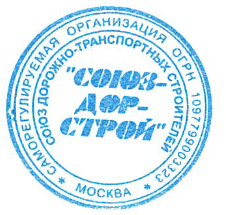 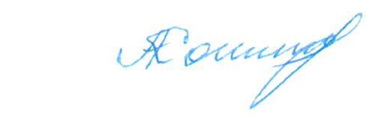 Председатель Совета                                                                   Кошкин А.А.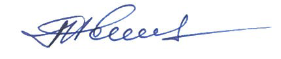 Секретарь Совета                                                                        Попов Я.В.П/ПНаименование организацииКФ возмещения вредаКФ дог. обязательств1ООО  «ГАРАНТСТРОЙ»до 3 млрд руб. (3 уровень ответственности члена СРО)до 3 млрд руб. (3 уровень ответственности члена СРО)